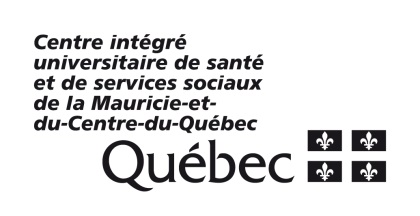 Formulaire de mise en candidatureCatégorie « Engagement »Nom de l’intervenant :Fonction(s) occupée(s) :Lieu de travail : Nom et coordonnées de la 1re personne qui soumet la candidature de l’intervenant :Nom et coordonnées de la 1re personne qui soumet la candidature de l’intervenant :Nom et coordonnées de la 1re personne qui soumet la candidature de l’intervenant :Nom et coordonnées de la 2e personne qui soumet la candidature de l’intervenant :Nom et coordonnées de la 2e personne qui soumet la candidature de l’intervenant :Nom et coordonnées de la 2e personne qui soumet la candidature de l’intervenant :Pourquoi cette candidature devrait-elle être retenue, selon les critères suivants (veuillez remplir chacune des sections) :Pourquoi cette candidature devrait-elle être retenue, selon les critères suivants (veuillez remplir chacune des sections) :Pourquoi cette candidature devrait-elle être retenue, selon les critères suivants (veuillez remplir chacune des sections) :Démontre une persévérance et un engagement marqués dans l’exercice de ses fonctions :Démontre une persévérance et un engagement marqués dans l’exercice de ses fonctions :Démontre une persévérance et un engagement marqués dans l’exercice de ses fonctions :Agit en toute circonstance avec exemplarité et bienveillance dans l’atteinte des objectifs organisationnels :Agit en toute circonstance avec exemplarité et bienveillance dans l’atteinte des objectifs organisationnels :Agit en toute circonstance avec exemplarité et bienveillance dans l’atteinte des objectifs organisationnels :Possède une maîtrise avancée des concepts cliniques et de l’offre de service :Innove dans l’exercice de ses fonctions :S’implique dans la démarche d’amélioration de la pratique clinique ou des processus administratifs ou des services aux employés :Autres informations pertinentes :